冷凍麵糰製作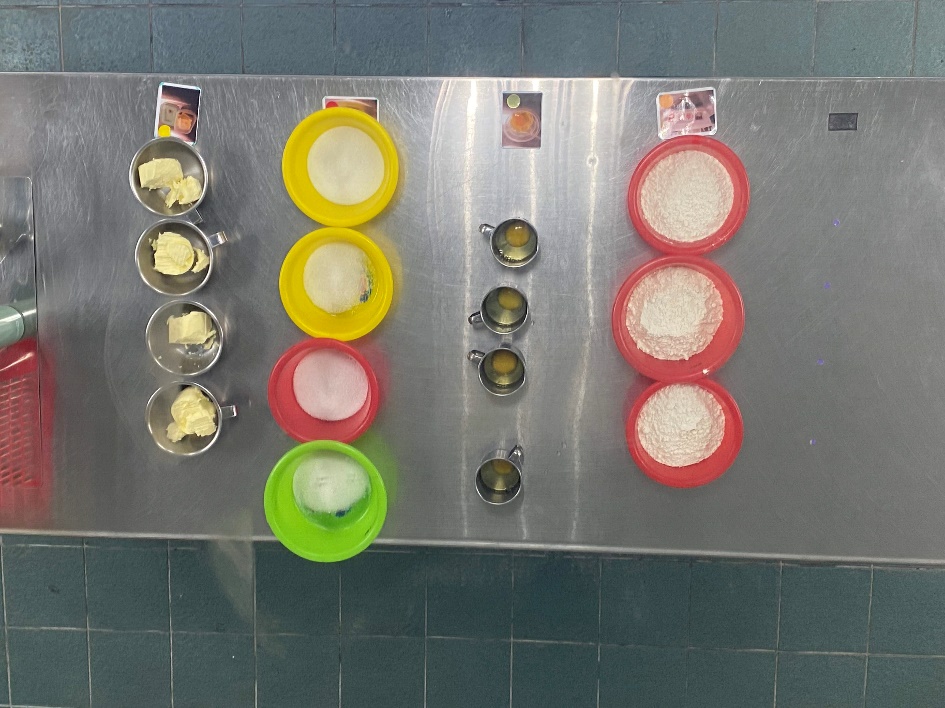 製作冷凍麵團的材料製作冷凍麵團的器具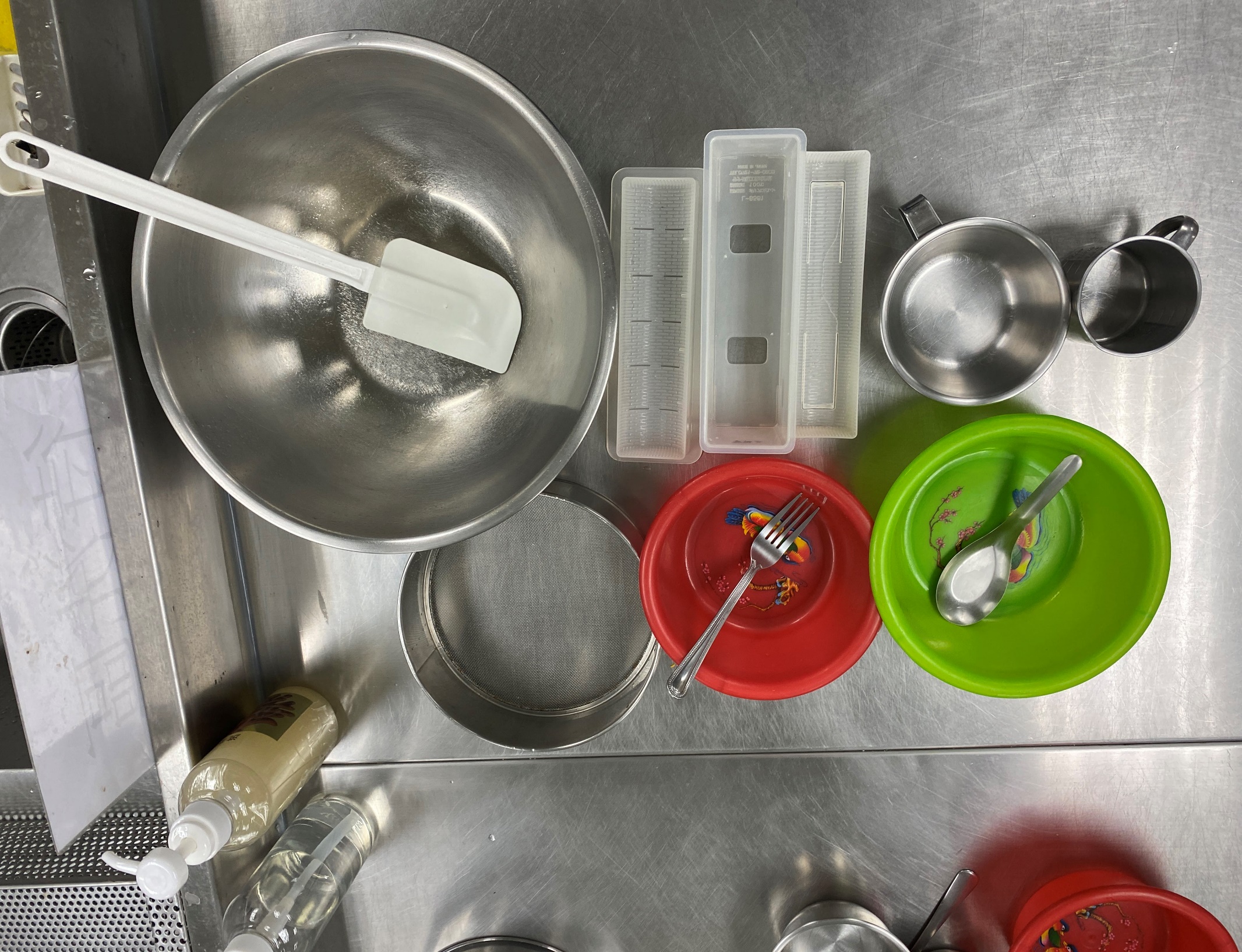 製作冷凍麵團的步驟備料-量食材將材料放置指定位置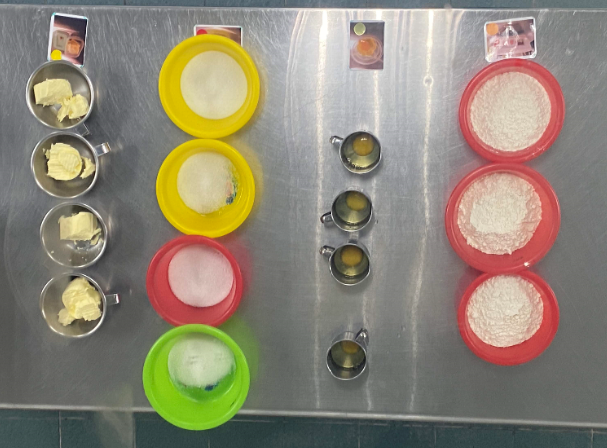 製作冷凍麵團保存冷凍麵團奶油糖蛋麵粉●●●●●●●●60克一顆200克95克奶油+鐵碗=      G+=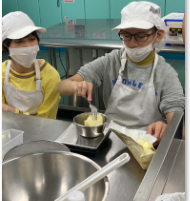 糖+小塑膠盆=       G+=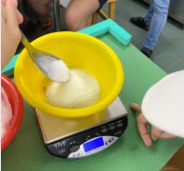 蛋+量杯=      顆+=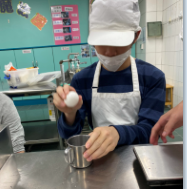 麵粉+大塑膠盆=       G+=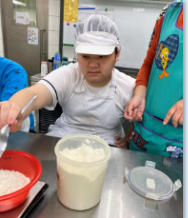 1 大綱盆+刮刀2奶油3糖4蛋(分三次)5麵粉-過篩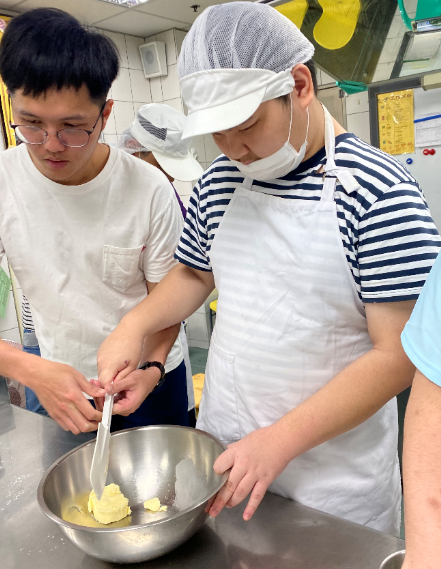 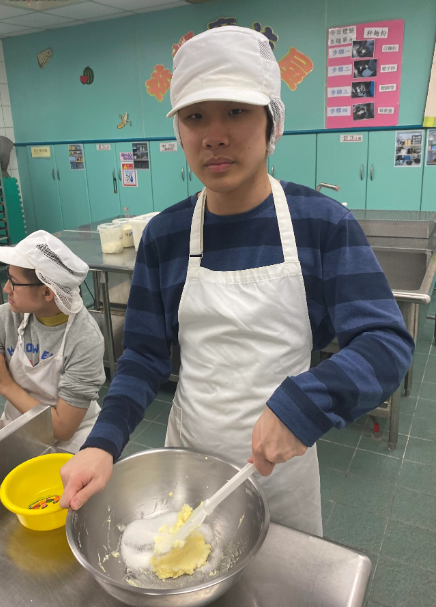 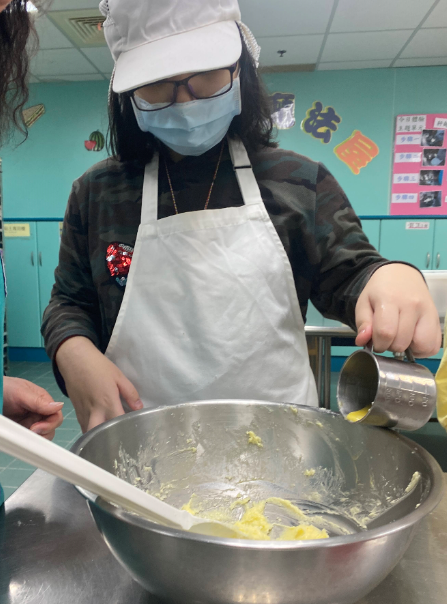 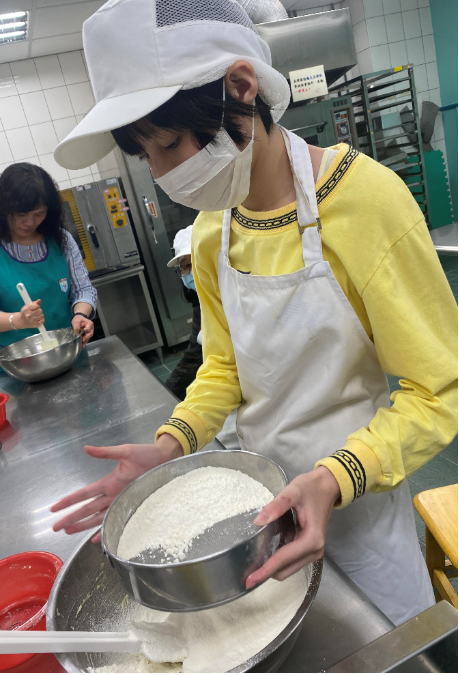 麵團麵團+包鮮膜包鮮膜包鮮膜+壽司盒壽司盒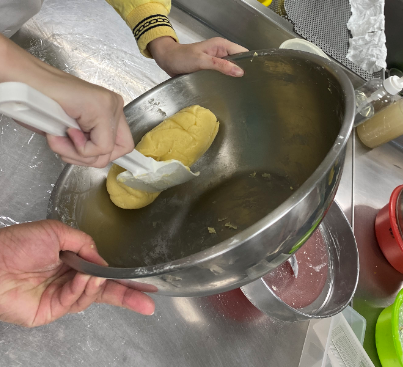 ++=========完成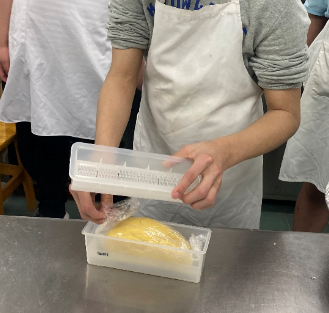 放進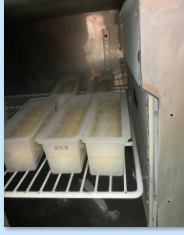 